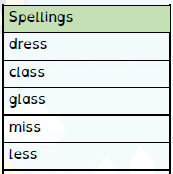 Spelling Test: Year 3 Given: 17.09.19Test: 24.09.19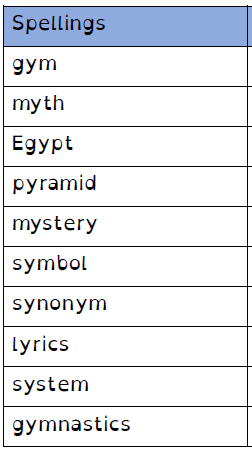 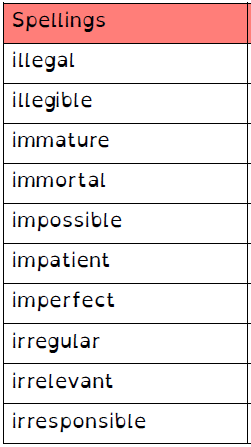 